      Congress  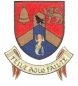 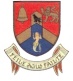 Friday 31st August to Sunday 2nd September 2018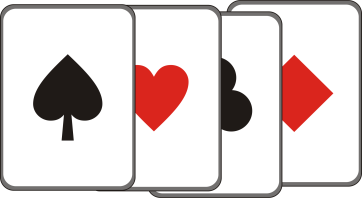 The Royal Hotel Bray2 nights B&B+I dinner €149pps First 20 bookings only!Prize fund based on entriesLast year’s prize fund was €7,500Enter now to avoid disappointment  Limited to 68 tables - last year was a sell-out! Pre-entry for all competitions through CBAI online booking system or to Anne Daly 0862596889 or to braybridgeclub@gmail.com   